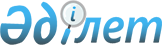 Сарыағаш ауданы әкімінің 2018 жылғы 31 қазандағы № 97 "Сарыағаш ауданының аумағында сайлау учаскелерін құру туралы" шешіміне өзгеріс енгізу туралыТүркістан облысы Сарыағаш ауданы әкімінің 2023 жылғы 11 қаңтардағы № 05 шешімі. Түркістан облысының Әділет департаментінде 2023 жылғы 11 қаңтарда № 6229 болып тіркелді
      ШЕШТІМ:
      1. Сарыағаш ауданы әкімінің 2018 жылғы 31 қазандағы № 97 "Сарыағаш ауданының аумағында сайлау учаскелерін құру туралы" (Нормативтік құқықтық актілерді мемлекеттік тіркеу тізілімінде № 4768 болып тіркелген) шешіміне мынадай өзгеріс енгізілсін:
      көрсетілген шешімнің қосымшасы осы шешімнің қосымшасына сәйкес жаңа редакцияда жазылсын.
      2. Осы шешімнің орындалуын бақылау аудан әкімі аппаратының басшысына жүктелсін.
      3. Осы шешім оның алғашқы ресми жарияланған күнінен бастап қолданысқа енгізіледі.
      "КЕЛІСІЛДІ"
      Сарыағаш аудандық аумақтық 
      сайлау комиссиясы Сарыағаш ауданы бойынша сайлау учаскелерінің тізбесі
					© 2012. Қазақстан Республикасы Әділет министрлігінің «Қазақстан Республикасының Заңнама және құқықтық ақпарат институты» ШЖҚ РМК
				
      Сарыағаш ауданының әкімі

М. Отаршиев
Сарыағаш ауданы әкімдігінің
2023 жылғы 11 қаңтардағы
№ 05 шешіміне қосымшаСарыағаш ауданы әкімінің
2018 жылғы 31 қазандағы
№ 97 шешіміне қосымша
№ 611 сайлау учаскесі
Орталығы: Сарыағаш ауданының адами әлеуетті дамыту бөлімінің "№ 28 Абылай хан атындағы жалпы орта білім беретін мектебі" коммуналдық мемлекеттік мекемесінің ғимараты, Ақжар ауылдық округі, Ақжар ауылы, Д.Қонаев көшесі № 5.
Шекаралары: Ақжар ауылы О.Тұрғанбек, М.Мамедова, Ғ.Мұратбаев, Бақтыбай ата, И.Панфилов, Балықбай ата, Жамбыл, Ешмат ата, Батырхан ата, Көктөбе, Күншуақ, Ырысты, Ықылас, Шаттық, Баянды, Мәңгілік, Игілік, Жастар, Жайлау, Ақниет, Достық, Заңғар, Қасым хан, Бәйтерек, Мойынқұм, Арал, Қызғалдақ, Алматы, Жүзімдік, Көркем көшелері.
№ 612 сайлау учаскесі
Орталығы: Сарыағаш ауданының мәдениет, тілдерді дамыту, дене шынықтыру және спорт бөлімінің "Сарыағаш аудандық мәдениет үйі" мемлекеттік коммуналдық қазыналық кәсіпорнының Ақжар ауылдық мәдениет үйінің ғимараты, Ақжар ауылдық округі, Ақжар ауылы, Д.Қонаев көшесі № 15.
Шекаралары: Ақжар ауылы Береке, Бірлік, Ынтымақ, Төле би, Абай, Амангелді, Тұран, 8-наурыз, Д.Қонаев, Т.Рысқұлов, А.Байтұрсынов, Бегалы ата, Қажымұхан, О.Еспенбетов, С.Мырзахмет көшелері.
№ 613 сайлау учаскесі
Орталығы: Сарыағаш ауданының адами әлеуетті дамыту бөлімінің "№ 23 Ғ.Мұратбаев атындағы жалпы орта білім беретін мектебі" коммуналдық мемлекеттік мекемесінің ғимараты, Ақжар ауылдық округі, Бағыс ауылы, Егемендік көшесі № 12А.
Шекаралары: Бағыс ауылы.
№ 614 сайлау учаскесі 
Орталығы: Сарыағаш ауданының адами әлеуетті дамыту бөлімінің "№ 31 Т.Бигелдинов атындағы жалпы орта білім беретін мектебі" коммуналдық мемлекеттік мекемесінің ғимараты, Дербісек ауылдық округі, Дербісек ауылы, Ш.Акбердиев көшесі № 58.
Шекаралары: Дербісек ауылы Қожагелді ата, Д.Ордабайұлы, Жанұзақ ата, Ғ.Мұратбаев, Ж.Жабаев, Б.Бектасұлы, Қ.Пиралиев, Ш.Акбердиев, Р.Сейтимбетов, Шоңғара ата, Н.Түктібаев, М.Әуезов, Бәйтерек, С.Наурызов көшелері, Т.Абдрахимов көшесі № 1-45 үйлер, Абай көшесі № 1-36 үйлер.
№ 615 сайлау учаскесі
Орталығы: Сарыағаш ауданының адами әлеуетті дамыту бөлімінің "№ 11 М.Окороков атындағы жалпы орта білім беретін мектебі" коммуналдық мемлекеттік мекемесінің ғимараты, Дербісек ауылдық округі, Дербісек ауылы, Т.Абдрахимов көшесі №89.
Шекаралары: Дербісек ауылы А.Құралов, Қ.Төлешов, Жастар, О.Жандосов, Қажымұхан, Қ.Сатпаев, С.Сейфуллин, Б.Момышұлы көшелері, Абай көшесі № 37-102 үйлер, Т.Абдрахимов көшесі № 46-108 үйлер.
№ 616 сайлау учаскесі
Орталығы: Сарыағаш ауданының адами әлеуетті дамыту бөлімінің "№ 22 Елшібек батыр атындағы жалпы орта білім беретін мектебі" коммуналдық мемлекеттік мекемесінің ғимараты, Дербісек ауылдық округі, Дербісек ауылы, А.Акимбаевтар көшесі № 26.
Шекаралары: Дербісек ауылы Ә.Молдағұлова, М.Маметова, Қабылбеков Лес, Е.Омарханов, О.Мергенбаев, И.Жүнісбеков, А.Акимбаевтар, Г.Бекжанов, Б.Тұрдықұл, А.Есенқұлов, Ш.Темирбаев, С.Мұқанов, Бейбітшілік, Б.Тойлыбаев, Шапағат көшелері.
№ 617 сайлау учаскесі
Орталығы: Сарыағаш ауданының адами әлеуетті дамыту бөлімінің "№ 64 А.Байтұрсынов атындағы жалпы орта білім беретін мектебі" коммуналдық мемлекеттік мекемесінің ғимараты, Дербісек ауылдық округі, Дербісек ауылы, К.Бахашбаев көшесі № 30.
Шекаралары: Дербісек ауылы Өркениет, К.Калменов, Адилбай Есенбеков, Шаттық, Жеңіс, Ақниет, К.Бахашбаев көшелері және Атамекен ауылы. 
№ 618 сайлау учаскесі
Орталығы: Сарыағаш ауданының адами әлеуетті дамыту бөлімінің "№ 14 Алыбай батыр атындағы жалпы орта білім беретін мектебі" коммуналдық мемлекеттік мекемесінің ғимараты, Жемісті ауылдық округі, Жемісті ауылы, Бейбітшілік көшесі № 12.
Шекаралары: Жемісті ауылы.
№ 619 сайлау учаскесі
Орталығы: Сарыағаш ауданының адами әлеуетті дамыту бөлімінің "№ 46 Т.Тоқтаров атындағы негізгі орта білім беретін мектебі" коммуналдық мемлекеттік мекемесінің ғимараты, Жемісті ауылдық округі, Тың ауылы, Бірлік көшесі № 13.
Шекаралары: Тың ауылы.
№ 620 сайлау учаскесі
Орталығы: Сарыағаш ауданының адами әлеуетті дамыту бөлімінің "№ 58 Ә.Марғұлан атындағы жалпы орта білім беретін мектебі" коммуналдық мемлекеттік мекемесінің ғимараты, Жібек жолы ауылдық округі, Жібек жолы ауылы, Қ.Омаров көшесі № 2Б.
Шекаралары: Жібек жолы ауылы А.Өкшебаев, И.Бабакулов, Жаңақұрылыс, Өркен, И.Қыдырбаев, К.Омаров, Базар жырау, Е.Бердімұратов, Е.Бекмурзаев, Е.Досанов, Сарыдала, Жетіасыл, Тәуелсіздіктің 20 жылдығы, Т.Ырыстанов, Амангелді, Бейбітшілік, А.Ақбердиев көшелері.
№ 621 сайлау учаскесі
Орталығы: Сарыағаш ауданының адами әлеуетті дамыту бөлімінің "№ 20 Амангелді атындағы жалпы орта білім беретін мектебі" коммуналдық мемлекеттік мекемесінің ғимараты, Жібек жолы ауылдық округі, Жібек жолы ауылы, О.Кемпреков көшесі № 10.
Шекаралары: Жібек жолы ауылы О.Кемпреков, Ұлан, Жастар, М.Қалдыбаев, С.Мауленов, Д.Қонаев, Абай, И.Қарақұлова, Достық көшелері. 
№ 622 сайлау учаскесі
Орталығы: Сарыағаш ауданының адами әлеуетті дамыту бөлімінің "№ 18 Абай атындағы жалпы орта білім беретін мектебі" коммуналдық мемлекеттік мекемесінің ғимараты, Жібек жолы ауылдық округі, Зортөбе ауылы, Қожахан көшесі № 35А.
Шекаралары: Зортөбе ауылы.
№ 623 сайлау учаскесі
Орталығы: Сарыағаш ауданының адами әлеуетті дамыту бөлімінің "№ 24 Ж.Сүлейменов атындағы жалпы орта білім беретін мектебі" коммуналдық мемлекеттік мекемесінің ғимараты, Жібек жолы ауылдық округі, Жаңақұрылыс ауылы, Т.Ботабеков көшесі № 7.
Шекаралары: Жаңақұрылыс, Қарабау ауылдары.
№ 624 сайлау учаскесі
Орталығы: Сарыағаш ауданының адами әлеуетті дамыту бөлімінің "№ 53 М.Ғабдуллин атындағы жалпы орта білім беретін мектебі" коммуналдық мемлекеттік мекемесінің ғимараты, Жібек жолы ауылдық округі, Жаңа тұрмыс ауылы, Майлықожа көшесі № 1А.
Шекаралары: Жаңа тұрмыс ауылы.
№ 625 сайлау учаскесі
Орталығы: Сарыағаш ауданының адами әлеуетті дамыту бөлімінің "№ 17 Ы.Алтынсарин атындағы жалпы орта білім беретін мектебі" коммуналдық мемлекеттік мекемесінің ғимараты, Жібек жолы ауылдық округі, Дихан баба ауылы, Е.Бектұрғанов көшесі № 27.
Шекаралары: Дихан баба ауылы, Жібек жолы ауылы Шұғыла, А.Ерназаров көшелері.
№ 626 сайлау учаскесі
Орталығы: Сарыағаш ауданының адами әлеуетті дамыту бөлімінің "№ 51 Т.Рысқұлов атындағы жалпы орта білім беретін мектебі" коммуналдық мемлекеттік мекемесінің ғимараты, Жібек жолы ауылдық округі, Сарқырама ауылы, Төле би көшесі № 19А.
Шекаралары: Сарқырама ауылы.
№ 627 сайлау учаскесі
Орталығы: "32039 әскери бөлімі" мемлекеттік мекемесінің ғимараты, Жібек жолы ауылдық округі, Жібек жолы ауылы, Ұлан көшесі номерсіз.
Шекаралары: "32039 әскери бөлімі" мемлекеттік мекемесі, "10216-И әскери бөлімі" мемлекеттік мекемесі.
№ 628 сайлау учаскесі
Орталығы: Сарыағаш ауданының адами әлеуетті дамыту бөлімінің "№ 13 "Мәңгілік ел" жалпы орта білім беретін мектебі" коммуналдық мемлекеттік мекемесінің ғимараты, Қабланбек ауылдық округі, Қабланбек ауылы, М.Өзтүрік көшесі № 5Б.
Шекаралары: Қабланбек ауылы Балдаурен, Д.Қонаев, Абай, Амангелді, Ы.Алтынсарин, Жағалау, Маусым, Әйтеке би, Ә.Молдағұлова, Қазақстан, Шымкент, А.Сулейменов, С.Рахимов, Т.Бигелдинов, Ж.Борашов, Тәуелсіздіктің 20 жылдығы, М.Мақатаев, Татулық көшелері, Тыңтөбе ауылы.
№ 629 сайлау учаскесі
Орталығы: Сарыағаш ауданының адами әлеуетті дамыту бөлімінің "№ 55 О.Жәутіков атындағы жалпы орта білім беретін мектебі" коммуналдық мемлекеттік мекемесінің ғимараты, Қабланбек ауылдық округі, Қабланбек ауылы, О.Жәутіков көшесі № 33А.
Шекаралары: Қабланбек ауылы Әділет, Төле би, Ә.Навои, Бейбітшілік, О.Жәутіков, Қазыбек би, Бау, Т.Айбергенов, Ш.Қалдаяқов, И.Тыщенко, М.Өзтүрік, А.Валиев көшелері.
№ 630 сайлау учаскесі
Орталығы: Сарыағаш ауданының адами әлеуетті дамыту бөлімінің "№ 52 М.Өтемісұлы атындағы жалпы орта білім беретін мектебі" коммуналдық мемлекеттік мекемесінің ғимараты, Қабланбек ауылдық округі, Тасқұлақ ауылы, Тасқұлақ көшесі № 32.
Шекаралары: Тасқұлақ, Зах ауылдары.
№ 631 сайлау учаскесі
Орталығы: Сарыағаш ауданының адами әлеуетті дамыту бөлімінің "№ 7 Төлеби атындағы жалпы орта білім беретін мектебі" коммуналдық мемлекеттік мекемесінің ғимараты, Қабланбек ауылдық округі, Қанағат ауылы, Ж.Ешеев көшесі № 28А.
Шекаралары: Қанағат ауылы.
№ 632 сайлау учаскесі
Орталығы: Сарыағаш ауданының адами әлеуетті дамыту бөлімінің "№ 36 Қ.Тоқмұхамедов атындағы жалпы орта білім беретін мектебі" коммуналдық мемлекеттік мекемесінің ғимараты, Қабланбек ауылдық округі, Сіргелі ауылы (Чечерин), М.Есқұлов көшесі № 20.
Шекаралары: Сіргелі ауылы.
№ 633 сайлау учаскесі
Орталығы: Сарыағаш ауданының адами әлеуетті дамыту бөлімінің "№ 29 Ұлықбек атындағы жалпы орта білім беретін мектебі" коммуналдық мемлекеттік мекемесінің ғимараты, Қабланбек ауылдық округі, Ақниет ауылы, Күншуақ көшесі № 37.
Шекаралары: Ақниет ауылы.
№ 634 сайлау учаскесі
Орталығы: Сарыағаш ауданының мәдениет, тілдерді дамыту, дене шынықтыру және спорт бөлімінің "Сарыағаш аудандық мәдениет үйі" мемлекеттік коммуналдық қазыналық кәсіпорнының Қызылжар ауылдық мәдениет үйінің ғимараты, Қызылжар ауылдық округі, Қызылжар ауылы, Х.Оралов көшесі № 121.
Шекаралары: Қызылжар ауылы Сақыбек-ата, Е.Арзықұлов, Ш.Құдайбердіұлы, Д.Қонаев, Мекенбай ата, Т.Балабеков, Д.Нұрпейсова, Т.Рысқұлов, О.Есенбеков, І.Жансүгіров, А.Орақұлы, Балғабек-ата, Абдіхайым-ата, Баубақша, С.Мұқанов, Назар-ата, Н.Асанов, О.Алимкулов, С.Сейфуллин, А.Умирзахов, А.Молдағұлова көшелері, Пошан Датқа көшесі № 25-195 үйлер, Ахмет би көшесі № 54-115 үйлер, Х.Оралов көшесі № 113-185 үйлер.
№ 635 сайлау учаскесі
Орталығы: Сарыағаш ауданының адами әлеуетті дамыту бөлімінің "№72 жалпы орта білім беретін мектебі" коммуналдық мемлекеттік мекемесінің ғимараты, Қызылжар ауылдық округі, Қызылжар ауылы, Ахмет би көшесі № 1.
Шекаралары: Қызылжар ауылы Құрманғазы, Мүсірәлі ата, Ө.Бөртебаев, О.Оралбаев, Тойбек-ата, М.Маметова, Жайлаубай ата, Достар, И.Сағынұлы, Әйтеке би, Қазыбек би, П.Тайшыұлы көшелері, Пошан Датқа көшесі № 1-24 үйлер, Ахмет би көшесі № 1-53 үйлер, Х.Оралов көшесі № 1-112 үйлер.
№ 636 сайлау учаскесі
Орталығы: Сарыағаш ауданының адами әлеуетті дамыту бөлімінің "№ 37 Б.Майлин атындағы жалпы орта білім беретін мектебі" коммуналдық мемлекеттік мекемесінің ғимараты, Қызылжар ауылдық округі, Жаскешу ауылы, Б.Майлин көшесі № 3.
Шекаралары: Жаскешу ауылы.
№ 637 сайлау учаскесі
Орталығы: Түркістан облысы адами әлеуетті дамыту басқармасының "№ 12 колледж" мемлекеттік коммуналдық қазыналық кәсіпорнының ғимараты, Сарыағаш қаласы, Әйтеке би көшесі № 1.
Шекаралары: Сарыағаш қаласы Ю.Гагарин, М.Қалжігітов, Қ.Дүйсебаев, М.Шоқай, А.Бөкейхан, Б.Қасымбеков, Б.Қайсарбеков көшелері, Б.Қасымбеков көшесі № 3,4 көп қабатты үйлер, Көктөбе шағын ауданы Темиртау, Талас, Т.Оспанов, Телемұнара, Қызылорда, Оразалы ата, Ы.Шымкентбаев көшелері.
№ 638 сайлау учаскесі
Орталығы: Сарыағаш ауданының адами әлеуетті дамыту бөлімінің "№ 2 А.Сүлейменов атындағы жалпы орта білім беретін мектебі" коммуналдық мемлекеттік мекемесінің ғимараты, Сарыағаш қаласы, Б.Оспанов көшесі № 10.
Шекаралары: Сарыағаш қаласы Б.Оспанов, Ә.Жангельдин, Қ.Сәтпаев, Е.Құлтаев, Ш.Уалиханов, Амангелді, М.Алишев, А.Шарипов, К.Сапарбаев, Н.Абдиров, С.Әлімбаев, Қ.Шоланбаев, Б.Момышұлы, Т.Тұрсынқұлов көшелері.
№ 639 сайлау учаскесі
Орталығы: Сарыағаш ауданының адами әлеуетті дамыту бөлімінің "№ 1 М.Әуезов атындағы мектеп- гимназия" коммуналдық мемлекеттік мекемесінің ғимараты, Сарыағаш қаласы, С.Исмайлов көшесі № 108А.
Шекаралары: Сарыағаш қаласы Алтай, Қ.Бегімқұлов, Абай, Кескен, А.Архабаев, Қазына, А.Ақжолов, Шапағат, Алтынтөбе, Көктем, Б.Мекенбаев, М.Рүстемов, Х.Саудашұлы, М.Өскенов, Жастар, Т.Көкебаев көшелері, "СТОВАЗ" учаскесі, С.Исмайлов көшесі № 105-138 үйлер.
№ 640 сайлау учаскесі
Орталығы: Сарыағаш ауданының адами әлеуетті дамыту бөлімінің "№ 3 М.Ломоносов атындағы жалпы орта білім беретін мектебі" коммуналдық мемлекеттік мекемесінің ғимараты, Сарыағаш қаласы, С.Исмаилов көшесі № 63.
Шекаралары: Сарыағаш қаласы Түркістан, Т.Уманов, Ә.Омаров, А.Аралбеков, Бостандық, Б.Ермеков көшелері, С.Исмаилов көшесі № 1-104 үйлер.
№ 641 сайлау учаскесі
Орталығы: Сарыағаш ауданының адами әлеуетті дамыту бөлімінің "№ 6 Ж.Аймаутов атындағы жалпы орта білім беретін мектебі" коммуналдық мемлекеттік мекемесінің ғимараты, Сарыағаш қаласы, Майлықожа көшесі № 7А.
Шекаралары: Сарыағаш қаласы Сарыарқа, Ғ.Мұратбаев, М.Әуезов, Т.Тоқтаров көшелері, Майлықожа көшесі № 1-34 үйлер.
№ 642 сайлау учаскесі
Орталығы: Сарыағаш ауданының адами әлеуетті дамыту бөлімінің "№ 71 жалпы орта білім беретін мектебі" коммуналдық мемлекеттік мекемесінің ғимараты, Сарыағаш қаласы, Майлықожа көшесі № 50.
Шекаралары: Сарыағаш қаласы Т.Қасымбеков, Нұрлы жол, С.Сейфуллин, М.Маметова, Т.Ерназаров, Ы.Алтынсарин, Байқоңыр, Сұңқар, Ә.Молдағұлова көшелері, Майлықожа көшесі № 35-77/4 үйлер, С.Дүйсебаев көшесі № 1-30 үйлер.
№ 643 сайлау учаскесі
Орталығы: Түркістан облысының адами әлеуетті дамыту басқармасының "Қапланбек жоғары аграрлық-техникалық колледжі" мемлекеттік коммуналдық қазыналық кәсіпорнының ғимараты, Сарыағаш қаласы, Шәмші гүлзары көшесі № 21А. 
Шекаралары: Сарыағаш қаласы Бұхарбай ата, Малдыбек Ата, Қабланбек, Р.Мусин, Т.Өтебаев, А.Тоқаев, Арыстанбаб, А.Қалыбайұлы, Ештай Ақай, Ысқақов Көшербай, Н.Ысқақов, Тараз, Барыс, М.Окороков, А.Рахимов, Болашақ, Қ.Нысанұлы, Ергешұлы Бауыржан, Т.Тоғызбаев, С.Талипов көшелері, Шәмші гүлзары көшесі.
№ 644 сайлау учаскесі
Орталығы: "Сарыағаш ауданық орталық ауруханасы" мемлекеттік коммуналдық кәсіпорнының ғимараты, Сарыағаш қаласы, С.Исмаилов көшесі № 115А.
Шекаралары: Сарыағаш аудандық орталық ауруханасы.
№ 645 сайлау учаскесі
Орталығы: Сарыағаш ауданының адами әлеуетті дамыту бөлімінің "№ 10 Қ.Сәтпаев атындағы мектеп-гимназия интернаты" коммуналдық мемлекеттік мекемесінің ғимараты, Сарыағаш қаласы, Т.Намазбаев көшесі № 13.
Шекаралары: Сарыағаш қаласы А.Сүлейменов, О.Жолдасбеков, А.Тоқманбетов, ҚазССР-дің 40 жылдығы, Т.Намазбаев, М.Абилдабеков, Т.Сманова, Ж.Тағаев, А.Омаров, А.Шылғаубаев көшелері, С.Исмаилов көшесі № 139-273 үйлер. 
№ 646 сайлау учаскесі
Орталығы: "Түркістан облысы полиция департаменті Сарыағаш ауданының полиция бөлімі" мемлекеттік мекемесінің ғимараты, Сарыағаш қаласы.
Шекаралары: "Түркістан облысы полиция департаменті Сарыағаш ауданының полиция бөлімі" мемлекеттік мекемесі.
№ 647 сайлау учаскесі
Орталығы: Сарыағаш ауданының адами әлеуетті дамыту бөлімінің "№5 С.Исмаилов атындағы жалпы орта білім беретін мектебі" коммуналдық мемлекеттік мекемесінің ғимараты, Сарыағаш қаласы, Қазыбек би көшесі № 100А.
Шекаралары: Сарыағаш қаласы Қазыбек би, Әбдіұлы Сапарбай, С.Абдиев, Нұр Отан, А.Асаубаев, Қ.Сандыбаев, Байтерек, Астана, Өндіріс, 9-мамыр, Тәуелсіздіктің 20 жылдығы, Жеңістің 45 жылдығы, Жаңа-тұрмыс көшелері, "Мөлтек" шағын ауданы аумағындағы көпқабатты тұрғын үйлер.
№ 648 сайлау учаскесі
Орталығы: "Қазақстан Республикасы Ұлттық қауіпсіздік комитеті Шекара қызметінің Түркістан облысы бойынша департаменті" республикалық мемлекеттік мекемесінің Сарыағаш ауданы бойынша шекара басқармасының ғимараты, Сарыағаш қаласы, Т.Тұрсынқұлов көшесі № 21А.
Шекаралары: "Қазақстан Республикасы Ұлттық қауіпсіздік комитеті Шекара қызметінің Түркістан облысы бойынша департаменті" республикалық мемлекеттік мекемесінің Сарыағаш ауданы бойынша шекара басқармасы, "9824 әскери бөлімі" мемлекеттік мекемесі.
№ 649 сайлау учаскесі
Орталығы: Сарыағаш ауданының адами әлеуетті дамыту бөлімінің "№ 60 жалпы орта білім беретін мектебі" коммуналдық мемлекеттік мекемесінің ғимараты, Сарыағаш қаласы, Қ.Монтаева көшесі № 7.
Шекаралары: Сарыағаш қаласы Телемұнара шағын ауданы С.Тұрлыбаев, №2, Арал, Нұр көшелері, Самал-1 шағын ауданы Қ.Монтаева, Жеңістің 65 жылдығы, Қ.Құттыбеков, М.Мамедалиев, О.Тұрлыбаев, Ж.Жамансариев, М.Бейсенов, С.Естемесұлы, С.Рахимов, Ұлытау, Шу, Мойынқұм көшелері.
№ 650 сайлау учаскесі
Орталығы: Сарыағаш ауданының адами әлеуетті дамыту бөлімінің "№61 жалпы орта білім беретін мектебі" коммуналдық мемлекеттік мекемесінің ғимараты, Сарыағаш қаласы, С.Дүйсебаев көшесі № 130.
Шекаралары: Сарыағаш қаласы Жібек жолы, Б.Майлин, 8-наурыз, Әл-Фараби, Құрманғазы, Ш.Қалдаяқов, көшелері, С.Дүйсебаев көшесі № 31-127 үйлер, Өркениет, Достар, Келешек, Т.Оспанов, Телемунара, А.Бектұрсынов, көшелері.
№ 651 сайлау учаскесі
Орталығы: Сарыағаш ауданының адами әлеуетті дамыту бөлімінің "№4 Бөбекжай-балабақшасы" мемлекеттік коммуналдық қазыналық кәсіпорнының ғимараты, Сарыағаш қаласы, Самал-2 мөлтек ауданы, Ақмешіт көшесі № 3.
Шекаралары: Сарыағаш қаласы Самал-2 мөлтек ауданы Нұрқыран, Аққорған, Ақмешіт, Қазығұрт, Отырар, Сығанақ, Самал-3 мөлтек ауданы Тамшыбұлақ, Талғар 2, Тұран, Жас Алаш, Телемұнара шағын ауданы, Аққұм, Аспара, Ақжайық, Қарқаралы, Ортатөбе, Ақтөбе, Тайтөбе, Зайсан, Жетіқара, Сарайшық, Ертіс көшелері.
№ 652 сайлау учаскесі
Орталығы: Сарыағаш ауданының адами әлеуетті дамыту бөлімінің "№ 66 Толыбай батыр атындағы жалпы орта білім беретін мектебі" коммуналдық мемлекеттік мекемесінің ғимараты, Сарыағаш қаласы, Бәйтерек көшесі № 81.
Шекаралары: Сарыағаш қаласы Самал-3 мөлтек ауданы Торғай, Арқалық, Сайран, Тараз, Саудакент, Жанкент, Арыс, Ж.Аяшұлы көшелері және "Қапланбек" оқу тәжірибе шаруашылығы аумағындағы көпқабатты тұрғын үйлер.
№ 653 сайлау учаскесі
Орталығы: Сарыағаш ауданының мәдениет, тілдерді дамыту, дене шынықтыру және спорт бөлімінің "Сарыағаш аудандық мәдениет үйі" мемлекеттік коммуналдық қазыналық кәсіпорнының ғимараты, Сарыағаш қаласы, М.Шораұлы көшесі № 44 А.
Шекаралары: Сарыағаш қаласы И.Құралов, Әйтеке би, М.Пердебеков, М.Шымкентбайұлы, Төле би, Жамбыл, Ө.Көпжасаров, М.Шораұлы көшелері. 
№ 654 сайлау учаскесі
Орталығы: Сарыағаш ауданының адами әлеуетті дамыту бөлімінің "№ 33 Б.Момышұлы атындағы жалпы орта білім беретін мектебі" коммуналдық мемлекеттік мекемесінің ғимараты, Құркелес ауылдық округі, Дархан ауылы, А.Мұсаев көшесі № 23 А.
Шекаралары: Дархан ауылы.
№ 655 сайлау учаскесі
Орталығы: Сарыағаш ауданының адами әлеуетті дамыту бөлімінің "№ 21 Яссауи атындағы жалпы орта білім беретін мектебі" коммуналдық мемлекеттік мекемесінің ғимараты, Құркелес ауылдық округі, Еңкес ауылы, Т.Рысқұлов көшесі № 55.
Шекаралары: Еңкес ауылы Абай, Ғ.Мұратбаев, Ж.Жабаев, Жаңа құрылыс, Жастар, Желтоқсан, Халықтар достығы, Ғ.Мүсірепов, Ы.Алтынсарин, Т.Рысқұлов, Т.Субанов, Фирдауси, Ш.Қалдаяқов, М.Жұмабаев, С.Мұсаұлы, Тұлпар көшелері.
№ 656 сайлау учаскесі
Орталығы: Сарыағаш ауданының адами әлеуетті дамыту бөлімінің "№ 54 жалпы орта мектебі" коммуналдық мемлекеттік мекемесінің ғимараты, Құркелес ауылдық округі, Береке ауылы, Бөрілі байрақ көшесі № 21.
Шекаралары: Береке, Құлтума ауылдары, Еңкес ауылы Рамадан, Шалқар көшелері.
№ 657 сайлау учаскесі
Орталығы: Сарыағаш ауданының адами әлеуетті дамыту бөлімінің "№ 27 Шәкәрім атындағы жалпы орта білім беретін мектебі" коммуналдық мемлекеттік мекемесінің ғимараты, Құркелес ауылдық округі, Ақниет ауылы, Ж.Ембердиев көшесі № 47.
Шекаралары: Ақниет ауылы, Кескен учаскесі.
№ 658 сайлау учаскесі
Орталығы: Сарыағаш ауданының адами әлеуетті дамыту бөлімінің "№ 38 М.Мақатаев атындағы жалпы орта білім беретін мектебі" коммуналдық мемлекеттік мекемесінің ғимараты, Құркелес ауылдық округі, Құркелес ауылы, Мангелдин көшесі № 1.
Шекаралары: Құркелес ауылы М.Өзтүрік, Мангелдин, Жүндібайұлы, О.Тұрымов, Ынтымақ, Астана, Тыныштық көшелері, Ақбура ата көшесінің № 1-60 үйлері.
№ 659 сайлау учаскесі
Орталығы: Сарыағаш ауданының адами әлеуетті дамыту бөлімінің "№ 39 Т.Айбергенов атындағы жалпы орта білім беретін мектебі" коммуналдық мемлекеттік мекемесінің ғимараты, Құркелес ауылдық округі, Құркелес ауылы, Ақбура ата көшесі № 112.
Шекаралары: Құркелес ауылы Ақбура ата көшесі № 61-130 үйлері, Ә.Молдағұлова, М.Маметова, Б.Момышұлы, Т.Өмірзақұлы, Тәуелсіздік, Р.Ембердиев, Наурыз көшелері.
№ 660 сайлау учаскесі
Орталығы: Сарыағаш ауданының адами әлеуетті дамыту бөлімінің "№ 67 Т.Тәжібаев атындағы жалпы орта білім беретін мектебі" коммуналдық мемлекеттік мекемесінің ғимараты, Құркелес ауылдық округі, Жаңаарық ауылы, С.Ерубаев көшесі №4.
Шекаралары: Жаңаарық, Келес ауылдары, Еңкес ауылының С.Айни, Рудаки көшелері.
№ 661 сайлау учаскесі
Орталығы: Сарыағаш ауданының адами әлеуетті дамыту бөлімінің "№ 48 І.Жансүгіров атындағы жалпы орта мектебі" коммуналдық мемлекеттік мекемесінің ғимараты, Құркелес ауылдық округі, Алғабас ауылы, С.Торайғыров көшесі № 52.
Шекаралары: Алғабас, Бесқұдық ауылдары.
№ 662 сайлау учаскесі
Орталығы: Сарыағаш ауданының адами әлеуетті дамыту бөлімінің "№ 73 жалпы орта білім беретін мектебі" коммуналдық мемлекеттік мекемесінің ғимараты, Құркелес ауылдық округі, Дастан ауылы, Төле би көшесі №23.
Шекаралары: Дастан, Ақ үй ауылдары.
№ 663 сайлау учаскесі
Орталығы: Сарыағаш ауданының адами әлеуетті дамыту бөлімінің "№ 50 Б.Омаров атындағы жалпы орта білім беретін мектебі" коммуналдық мемлекеттік мекемесінің ғимараты, Құркелес ауылдық округі, Нұрлыжол ауылы, А.Айқынбеков көшесі № 54А.
Шекаралары: Нұрлыжол ауылы.
№ 664 сайлау учаскесі
Орталығы: Сарыағаш ауданының адами әлеуетті дамыту бөлімінің "№ 77 жалпы орта білім беретін мектебі" коммуналдық мемлекеттік мекемесінің ғимараты, Құркелес ауылдық округі, Жаңаталап ауылы, Наркескен көшесі № 19.
Шекаралары: Жаңаталап, Жылысу ауылдары.
№ 665 сайлау учаскесі
Орталығы: Сарыағаш ауданының адами әлеуетті дамыту бөлімінің "№ 15 Ш.Қалдаяқов атындағы жалпы орта білім беретін мектебі" коммуналдық мемлекеттік мекемесінің ғимараты, Жартытөбе ауылдық округі, Құрама ауылы, Ш.Қалдаяқов көшесі № 1.
Шекаралары: Құрама ауылы.
№ 666 сайлау учаскесі
Орталығы: Сарыағаш ауданының адами әлеуетті дамыту бөлімінің "№ 35 Б.Ғафуров атындағы жалпы орта білім беретін мектебі" коммуналдық мемлекеттік мекемесінің ғимараты, Жарты төбе ауылдық округі, Бостандық ауылы, Абылай хан көшесі № 141.
Шекаралары: Бостандық ауылы З.Шоалиев, Х.Норматов, Ибн-Сино, Лахути, О.Хаям, Фердауси, Гулистан көшелері, Абылай хан көшесі № 201-234 үйлер, Қараев көшесі № 2-42 үйлер (жұп сан жағы), Ынтымақ ауылы С.Сейфуллин, С.Айни көшелері.
№ 667 сайлау учаскесі
Орталығы: Сарыағаш ауданының адами әлеуетті дамыту бөлімінің "№ 9 Майлықожа атындағы жалпы орта білім беретін мектебі" коммуналдық мемлекеттік мекемесінің ғимараты, Жарты төбе ауылдық округі, Ынтымақ ауылы, Ж.Айсұлы көшесі № 1.
Шекаралары: Ынтымақ ауылы О.Өтеген, А.Сейдакбар, С.Тұрсынбаев, Ж.Айысұлы, Джами, Е.Жунисов, О.Утегенов, Медресе, Аппаз ата, Ю.Гагарин, Р.Мырзахметов көшелері, Абылайхан көшесі № 124-186 үйлер, Абай көшесі № 1-43 (тақ сан жағы) үйлер.
№ 668 сайлау учаскесі
Орталығы: Сарыағаш ауданының адами әлеуетті дамыту бөлімінің "№ 32 Қ.Аманжолов атындағы жалпы орта білім беретін мектебі" коммуналдық мемлекеттік мекемесінің ғимараты, Жарты төбе ауылдық округі, Достық ауылы, Тайтелі ата көшесі №6.
Шекаралары: Достық ауылы Бірлік, Тайтелі ата, Б.Момышұлы, Қ.Шалабаев, І.Жансүгіров, А.Тоқмағанбетов, Т.Аубакиров, Ж.Сүлейменов, Т.Рахимбаев, Абдиназар Раймназаров көшелері, Бостандық ауылы Б.Гафуров көшесі.
№ 669 сайлау учаскесі
Орталығы: Сарыағаш ауданының адами әлеуетті дамыту бөлімінің "№ 59 жалпы орта білім беретін мектебі" коммуналдық мемлекеттік мекемесінің ғимараты, Жарты төбе ауылдық округі, Достық ауылы, С.Рахимов көшесі № 1.
Шекаралары: Достық ауылы Тұрдалы, Жаңақұрылыс, С.Рахимов, Б.Бердімуратов, Ә.Жангелдин, М.Жұмабаев, Ы.Алтынсарин, Төле би, А.Тоқмағанбетов көшелері.
№ 670 сайлау учаскесі
Орталығы: Сарыағаш ауданының адами әлеуетті дамыту бөлімінің "№ 68 Т.Оспанов атындағы жалпы орта білім беретін мектебі" коммуналдық мемлекеттік мекемесінің ғимараты, Жарты төбе ауылдық округі, Төңкеріс ауылы, Абылай хан көшесі № 17А.
Шекаралары: Төңкеріс ауылы.
№ 671 сайлау учаскесі
Орталығы: Сарыағаш ауданының адами әлеуетті дамыту бөлімінің "№ 8 С.Айни атындағы жалпы орта білім беретін мектебі" коммуналдық мемлекеттік мекемесінің ғимараты, Жарты төбе ауылдық округі, Ынтымақ ауылы, О.Ермұхамедұлы көшесі № 5А.
Шекаралары: Ынтымақ ауылы Ж.Асатов, Т.Сейтқасымов, О.Ермұхамедұлы, Е.Жунисов, Бескорган, А.Хасанов, А.Мансуров көшелері, Абылай хан көшесі № 187-200 үйлер, Абай көшесі № 2-44 үйлер (жұп сан жағы), Бостандық ауылы Рудаки, Тұрсынзада көшелері, Қараев көшесі № 1-41 үйлер (тақ сан жағы).
№ 672 сайлау учаскесі
Орталығы: Сарыағаш ауданының адами әлеуетті дамыту бөлімінің "№ 16 И.В.Панфилов атындағы жалпы орта білім беретін мектебі" коммуналдық мемлекеттік мекемесінің ғимараты, Сарыағаш ауданы Көктерек кенті, Ы.Алтынсарин көшесі № 18.
Шекаралары: Көктерек кенті.
№ 673 сайлау учаскесі
Орталығы: "Сарыағаш" Емдеу-оңалту кешені" жауапкершілігі шектеулі серіктестігінің ғимараты, Көктерек кенті, Келес көшесі № 38.
Шекаралары: Сарыағаш Емдеу-оңалту кешені, Береке-7, Арман, Ақжайық, Айша бибі, ОКСИ, Арай Де люкс, Жансая, Жетісу, Алтын бұлақ, Көктерек, Маржан-Су, Айғасыр, Әсел, Керуен, Керуен-1, Сая, Алтынай, Қазақстан KZ, Сарыағаш суы, Ақ-бұлақ, Байқоңыр, Ақ Тілек, Заңғар, Ая-жан ММ, Айсары, Салыбек, Хадия, Әділет, Ердаулет, Жылы су, Асыл бұлақ, Босаға, Алтын шаңырақ, Ақниет, Дария, Аква, Шипа су, Әсемай, Кәусар бұлақ, Сарыағаш KZ, Салма Караван, Зари, Усман, Нұр-Асыл, Жан-Нұр, Гидролайф шипажайлары және облыстық "Сарыағаш" балалар шипажайы.
№ 674 сайлау учаскесі
Орталығы: Сарыағаш ауданының адами әлеуетті дамыту бөлімінің "№ 30 С.Торайғыров атындағы жалпы орта білім беретін мектебі" коммуналдық мемлекеттік мекемесінің ғимараты, Тегісшіл ауылдық округі, Таскескен ауылы, Қ.Қалшатұлы көшесі № 18.
Шекаралары: Таскескен, Мәдениет ауылдары.
№ 675 сайлау учаскесі
Орталығы: Сарыағаш ауданының адами әлеуетті дамыту бөлімінің "№34 Ш.Уалиханов атындағы жалпы орта білім беретін мектебі" коммуналдық мемлекеттік мекемесінің ғимараты, Тегісшіл ауылдық округі, Тегісшіл ауылы, М.Жұмабаев көшесі № 10.
Шекаралары: Тегісшіл ауылы.
№ 676 сайлау учаскесі
Орталығы: Сарыағаш ауданының адами әлеуетті дамыту бөлімінің "№ 70 С.Байғозиев атындағы жалпы орта білім беретін мектебі" коммуналдық мемлекеттік мекемесінің ғимараты, Дарбаза ауылдық округі, Дарбаза ауылы, Жабай ата көшесі № 41.
Шекаралары: Дарбаза ауылы Жабай ата, Алматы, Жолтабар, Аманкелді, И.Панфилов, А.Оразбаева, Қ.Сәтпаев, Теміржолшы, Ш.Уалиханов, Ы.Алтынсарин, Қажымұхан, С.Торайғыров, Ғ.Мұратбаев, Қ.Қойкелді, І.Жансүгіров көшелері, 50-разъезд, 51-разъезд ауылдары.
№ 677 сайлау учаскесі
Орталығы: Сарыағаш ауданының адами әлеуетті дамыту бөлімінің "№ 42 Ә.Жангелдин атындағы шағын жинақты жалпы орта білім беретін мектебі" коммуналдық мемлекеттік мекемесінің ғимараты, Дарбаза ауылдық округі, Тасқұдық ауылы, Жаңа жол көшесі № 1.
Шекаралары: Тасқұдық ауылы.
№ 678 сайлау учаскесі
Орталығы: Сарыағаш ауданының адами әлеуетті дамыту бөлімінің "№ 40 Н.Әбдіров атындағы негізгі орта білім беретін мектебі" коммуналдық мемлекеттік мекемесінің ғимараты, Дарбаза ауылдық округі, Сарысу ауылы, Шұғыла көшесі № 68.
Шекаралары: Сарысу ауылы.
№ 679 сайлау учаскесі
Орталығы: Сарыағаш ауданының адами әлеуетті дамыту бөлімінің "№ 63 жалпы орта білім беретін мектебі" коммуналдық мемлекеттік мекемесінің ғимараты, Дарбаза ауылдық округі, Дарбаза ауылы, Бейбітшілік көшесі № 59.
Шекаралары: Дарбаза ауылы Егемен Қазақстан, Жамбыл, Т.Аубакиров, Бейбітшілік, Құрманғазы, С.Ерубаев, С.Мұқанов, З.Мырзалиев, Т.Тоқтаров, Б.Момышұлы, Ш.Қалдаяқов, Ә.Жангелдин, М.Төлебаев, Ш.Берсиев, И.Сейтбеков көшелері, Құрсай ауылы.
№ 680 сайлау учаскесі
Орталығы: Сарыағаш ауданының адами әлеуетті дамыту бөлімінің "№ 65 негізгі орта білім беретін мектебі" коммуналдық мемлекеттік мекемесінің ғимараты, Дарбаза ауылдық округі, Ердәуіт ауылы, Жастар көшесі № 114.
Шекаралары: Ердәуіт ауылы.
№ 681 сайлау учаскесі
Орталығы: Сарыағаш ауданының адами әлеуетті дамыту бөлімінің "№ 44 Ғ.Мұстафин атындағы жалпы орта білім беретін мектебі" коммуналдық мемлекеттік мекемесінің ғимараты, Жылға ауылдық округі, Жылға ауылы, М.Ералиев көшесі № 1.
Шекаралары: Жылға ауылы А.Асаубаев, Д.Қалымбетов, М.Ералиев, А.Битемиров, О.Копжасаров, М.Ермырзаев, Теміржол, Ж.Құрбанбаев, Өмірзақ Жұрқаев, Б.Тойшиев, И.Аманбаев, Қарамерген, Х.Қойшығұлов көшелері, №3 ферма ауылы.
№ 682 сайлау учаскесі
Орталығы: Сарыағаш ауданының адами әлеуетті дамыту бөлімінің "№ 12 С.Сейфуллин атындағы жалпы орта білім беретін мектебі" коммуналдық мемлекеттік мекемесінің ғимараты, Жылға ауылдық округі, Жылға ауылы, Ж.Сапарбаев көшесі № 1.
Шекаралары: Жылға ауылы Қ.Сейдазов, Н.Бейсенбаев, Ынтымақ, О.Жарылкасымов, Ж.Сапарбаев, С.Тойлыбаев, Қ.Мырзакулов, Ә.Сатыбалдиев, Ж.Барахов, Б.Байтохов, А.Куртебаев, Ж.Айтбаев, С.Жаныкулов, А.Асилов, С.Сейфуллин көшелері, Нұрауыл, № 49 разъезд ауылдары.
№ 683 сайлау учаскесі
Орталығы: Сарыағаш ауданының адами әлеуетті дамыту бөлімінің "№ 57 С.Мұқанов атындағы жалпы орта білім беретін мектебі" коммуналдық мемлекеттік мекемесінің ғимараты, Жылға ауылдық округі, Шеңгелді ауылы, Құдайсүгір батыр көшесі № 25.
Шекаралары: Шеңгелді ауылы.
№ 684 сайлау учаскесі
Орталығы: Сарыағаш ауданының адами әлеуетті дамыту бөлімінің "№ 26 Т.Өстеміров атындағы жалпы орта білім беретін мектебі" коммуналдық мемлекеттік мекемесінің ғимараты, Жылға ауылдық округі, Қарақалпақ ауылы, А.Бейсенбаев көшесі № 25.
Шекаралары: Қарақалпақ, Шайхана ауылдары.
№ 685 сайлау учаскесі
Орталығы: Сарыағаш ауданының адами әлеуетті дамыту бөлімінің "№ 41 А.Асанов атындағы жалпы орта білім беретін мектебі" коммуналдық мемлекетік мекемесінің ғимараты, Жылға ауылдық округі, Шымырбай ауылы, Тәуелсіздік көшесі № 21.
Шекаралары: Шымырбай, Қызыласу ауылдары.
№ 686 сайлау учаскесі
Орталығы: Сарыағаш ауданының адами әлеуетті дамыту бөлімінің "№ 25 Ә.Молдағұлова атындағы жалпы орта білім беретін мектебі" коммуналдық мемлекеттік мекемесінің ғимараты, Әлімтау ауылдық округі, Әлімтау ауылы, Ә.Молдағұлова көшесі № 177.
Шекаралары: Әлімтау, Жайдаққұдық, Көктал, Тасқұдық ауылдары.
№ 893 сайлау учаскесі
Орталығы: Сарыағаш ауданының адами әлеуетті дамыту бөлімінің "№ 76 жалпы орта білім беретін мектебі" коммуналдық мемлекеттік мекемесінің ғимараты, Дербісек ауылдық округі, Дербісек ауылы, А.Рахметов көшесі № 107.
Шекаралары: Дербісек ауылы О.Мамбетов, Н.Абдиров, А.Оразбаева, А.Рахметов, С.Садыков, А.Токтыбаев, Амангелді, Жаңа жол көшелері.
№ 910 сайлау учаскесі
Орталығы: Сарыағаш ауданының адами әлеуетті дамыту бөлімінің "№ 74 жалпы орта білім беретін мектебі" коммуналдық мемлекеттік мекемесінің ғимараты, Қабланбек ауылдық округі, Жонарық ауылы, Достық көшесі № 68 А.
Шекаралары: Жонарық ауылы.
№ 911 сайлау учаскесі
Орталығы: Сарыағаш ауданының адами әлеуетті дамыту бөлімінің "№ 4 Ю.Гагарин атындағы жалпы орта білім беретін мектебі" коммуналдық мемлекеттік мекемесінің ғимараты, Сарыағаш қаласы, Шәмші гүлзары № 21 А.
Шекаралары: Сарыағаш қаласы Бәйтерек, Қалаубаев, Байбосын ата, Т.Қабылов, І.Есенберлин, Т.Аубакиров көшелері, СТФ аумағы .
№ 924 сайлау учаскесі
Орталығы: Сарыағаш ауданының адами әлеуетті дамыту бөлімінің "№ 61 бастауыш жалпы орта білім беретін мектебі" коммуналдық мемлекеттік мекемесінің ғимараты, Сарыағаш қаласы, Қ.Бердібеков көшесі № 14.
Шекаралары: Сарыағаш қаласы І.Жансүгіров, Т.Өстеміров, Д.Нүрпейісова, М.Мақатаев, С.Торайғыров, Жас Гвардия, М.Жолдасов, Т.Рысқұлов, Т.Айбергенов, Т.Бокин, Қ.Бердібеков көшелері.
№ 925 сайлау учаскесі
Орталығы: Сарыағаш ауданының адами әлеуетті дамыту бөлімінің "№ 78 жалпы орта білім беретін мектебі" коммуналдық мемлекеттік мекемесінің ғимараты, Сарыағаш қаласы, Торғай көшесі № 111.
Шекаралары: Сарыағаш қаласы, Шойтөбе, Мәңгілік ел, Баласағұн, Орынбор, Ынтымақ, Оқжетпес, Қостөбе, Құмкент, Мерке, Сауран, Талғар, Жезқазған, Сүткент, Атбасар, Қызылжар, Ырғыз, № 20, № 21, № 23, Жартытөбе, Ерейментау, Жайлау, Ақбура, Қойлық, Сағындықов көшелері.
№ 926 сайлау учаскесі
Орталығы: Сарыағаш ауданының адами әлеуетті дамыту бөлімінің "№ 2 "Ертөстік" бөбекжай-балабақшасы" мемлекеттік коммуналдық қазыналық кәсіпорнының ғимараты, Сарыағаш қаласы, Исмаилов көшесі № 43 А.
Шекаралары: Сарыағаш қаласы, Бірлік, Х.Жусипов, Қ.Тасбалтаев, И.Ахметов, А.Абдыхалыков, Алматы, кіші Алматы, Береке, П.Елибай, Т.Диханбаев, Келес, Т.Үкібаев, Халықтар достығы, С.Мұханов, 1-мамыр көшелері.